QUESTIONS FOR ADDITIONAL STUDY1. Tell your story. Describe the moment you first heard that Israel was      at war. Where were you? How did you react to the news? 2. What is your greatest concern about the war in Israel?3. Read the following passages and note the Bible says about Israel:a) Genesis 12:3b) Deuteronomy 7:7-8c) Deuteronomy 9:6d) Ezekiel 36:22-24e) Ezekiel 36:34-36f) Zephaniah 3:9g) Romans 11:254. How has God worked miraculously in fulfilling Biblical prophecy     about Israel?5. What practical application are you going to make from this week’s      message? (Share your decision with another person.)I am going to pray for the people of Israel and the peace of Jerusalem each day. (Psalm 122:6) I am going to use read through Ezekiel 36-38.I am going to memorize II Peter 3:9.Cornerstone Church				            November 5, 2023Various Scripture Verses				 	  	What About Israel?Part Two – Israel’s TodayI. Introduction     A. Israel and Current Events     B. A Personal Story	(See Romans 11:25; II Peter 3:9)II. What About Israel? – Israel Today     A. The History Leading Up to Today	(See Genesis 12:1-3; I Samuel 8:6-7; I Kings 12:16-17;   Deuteronomy 9:6; Deuteronomy 7:7-8; Jeremiah 17:9;   Genesis 15:7-21)     B. The Prophecy Concerning the Land	(See Ezekiel 36:1-3; Ezekiel 36:5; Ezekiel 36:6-7)     C. The Restoration of God’s People	(See Ezekiel 36:22-24; Zephaniah 3:9; Ezekiel 34:13;               Deuteronomy 30:3)     D. The Restoration of God’s Land	(See Ezekiel 36:34-36)      E. The Nation of Israel TodayIII. ConclusionIV. CommunionCommunion at Cornerstone Church is open for all who profess Jesus Christ as their Lord and Savior. You do not have to be a member of Cornerstone or a member of a Southern Baptist Church to observe Communion with us. If you are a believer in Jesus Christ, you are welcome to take Communion. If you are not a believer in Jesus Christ, Scripture commands that you refrain taking Communion. (I Corinthians 11:26-31)If you would like to know more about what it means to be a Christian, or if you would like to talk with someone or have someone pray for you, please see the pastor after the service and he or one of our church leaders will be glad to speak with you.All quotations taken from the New American Standard unless otherwise noted. NASB. Nashville, TN: Thomas Nelson Publishers 1995. A free PDF of this note sheet is available: www.cssbchurch.org/sermons-2. © 2023.Key Passage of StudyEzekiel 36:22-24“It is not for your sake, O house of Israel, that I am about to act, but       for My holy name, which you have profaned among the nations where you went. I will vindicate the holiness of My great name which has been profaned among the nations, which you have profaned in their midst. Then the nations will know that I am the Lord,” declares the Lord God, “when I prove Myself holy among you in their sight. For I will take you from the nations, gather you from all the lands and bring you into your own land.”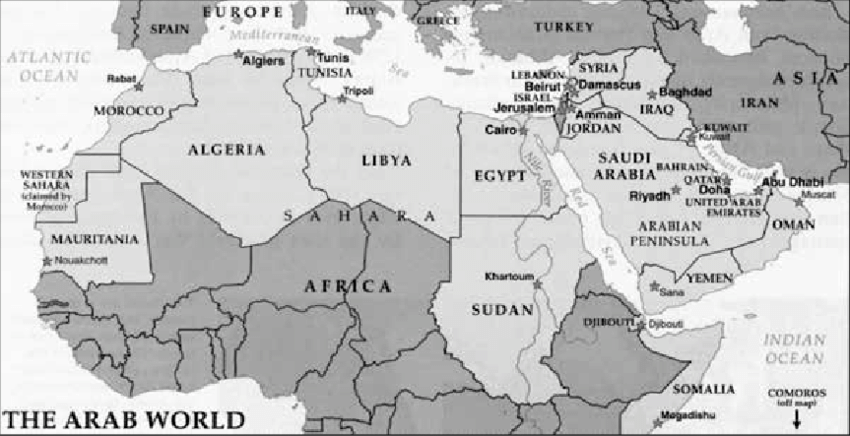 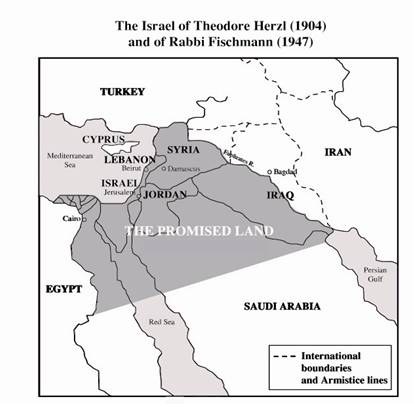 